Fire Prevention Division Commitment LetterJuly 16, 2020RE: Space Village Apartment Variance of Use         6885 Space Village Drive         Change from Hotel to Apartments  Rad Dickson, The Cimarron Hills Fire Protection District (CHFPD) has reviewed the Variance of Use. The Property will be located in the Fire District at 6885 Space Village Drive. We acknowledge that the intended and anticipated use of the property is Apartments. We will provide emergency services from our full-time staffed facilities, the closest is located at 1885 Peterson Road. This approximately 2 miles away with a response time of 5 minutes. Our services will include emergency and non-emergency response, public education, code compliance and plan review. We sincerely look foreword to providing our services to this new facility. If you have any questions or need any other information, please don’t hesitate to contact the Cimarron Hills Fire Prevention Division. Sincerely, 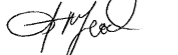 John (J.T.) McLeod Division Chief of Fire Prevention Fire Inspector III-Plans Examiner 719-591-0960jmcleod@cimarronhillsfire.org 